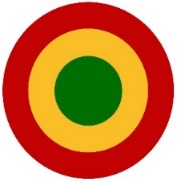 Sun          Mon Tue                  Wed ThuFri                   SatJan 311233:30 – 5:00 PM                 Experienced Meditation class456789105:15-6:15 PM Group Meditation5:15-5:45 PM  Qigong exercise  5:45-6:15 PM Group Meditation3:30 – 5:00 PM                 Experienced Meditation class111213141516175:15-6:15 PM Group Meditation5:15-5:45 PM  Qigong exercise  5:45-6:15 PM Group Meditation7:00-8:00 pm Q & A with MiaoMing laoshi3:30 – 5:00 PM                 Experienced Meditation class181920212223245:15-6:15 PM Group Meditation5:15-5:45 PM  Qigong exercise  5:45-6:15 PM Group Meditation 5:30-7:00 pm8 section Instruction classes At Marina Library3:30 – 5:00 PM                 Experienced Meditation class25262728March 15:15-6:15 PM Group Meditation5:15-5:45 PM  Qigong exercise  5:45-6:15 PM Group Meditation7:00-8:00 pm Q & A with MiaoMing laoshi5:30-7:00 pm8 section Instruction classes At Marina Library